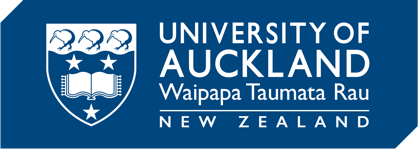 THE BIENNIAL CLINTON BEDOGNI PRIZE FOR OPEN SYSTEMSThe Clinton Bedogni Prize for Open Systems will be awarded to the New Zealand individual (whether from academia or industry) who has made the greatest contribution to the field of Open Systems in the past two years. The definition of Open Systems will be broadly interpreted and refers to interoperable systems with standards-based and well documented framework of functionality and interfaces – not necessarily, but preferably, Free and Open Source.This Prize is envisaged to distinguish and encourage New Zealanders working in this field.BackgroundThe University of Auckland, acting through the School of Computer Science has received and administers a memorial fund from the Bedogni family in commemoration of their eldest son, Clinton Bedogni, who died in June 2005. Clinton had a deep passion for computers and at the time of his death had developed an intense interest and capability in the Free and Open Source Linux Operating System.The gift comprises two endowment funds: one supports in perpetuity the Clinton Bedogni Fellowship in Open Systems Research in the School of Computer Science, and the second supports a biennial $10,000 Clinton Bedogni Prize in Open Systems the conditions of which are set out below.Prize and EligibilityThe Clinton Bedogni Prize is cash award of NZ$ 10,000 normally paid in one instalment.New Zealand citizens and permanent residents, as individuals, are eligible.Organisation and GovernanceThe Clinton Bedogni Prize event is being administered by the University of Auckland, acting through School of Computer Science.An Evaluation Committee shall be appointed by the Head of School with prominent individuals from industry, academia, government and NGOs who have relevant expertise in the field of Open Systems. The Bedogni Family may also nominate a member of the Evaluation Committee.Candidates may apply or may be nominated. Conditions of the PrizeThe applicant understands that the following criteria should be met to be awarded the Clinton Bedogni Prize for Open Systems:The applicant is a New Zealand citizen or permanent resident.Submitted works cover the two-year period prior to the closing date for application.Description of the works fit into the following definition of Open Systems:
“The definition of Open Systems is broad and includes interoperable systems with a standards-based and well-documented framework of functionality and interfaces – not necessarily, but preferably, Free and Open Source”Neither the works nor software products based on these works are protected by or in the process of acquiring local or international patents.Shortlisted applicants may need to attend an interview, either physically or through a teleconference.TimelineThe closing date for nominations and applications is 17:00 on 7th of November 2022. ApplicationCandidates may apply themselves or may be nominated. The completed form and any other requested information should be sent to bedogniprize@cs.auckland.ac.nz. For large files (>5 MB) URL, links should be provided in the email.The following information is required to be submitted for applications:Application formRecent CV (not required for nominations)Description of works and nature of applicant’s contribution to Open Systems in the past two years at the time of application (5 pages)Evidence of impact (1 page): i.e. web hits, awards, any other indicator showing impact and significanceSupporting material (any digital media)For nominations, please complete the respective sections of the form including the justification. Nominees will be asked to complete the applicant’s section of the form.Evaluation Criteria and ProcessThe evaluation criteria are:The quality and significance of the worksThe degree and nature of the applicant’s contribution to these worksThe beneficial impact of applicant’s work on Open Systems over the period, and how that affected the acceptance and use of Open SystemsTop candidates will be shortlisted and may be interviewed (either face to face or by teleconference) by the Evaluation Committee.